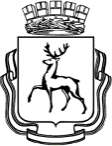 АДМИНИСТРАЦИЯ ГОРОДА НИЖНЕГО НОВГОРОДАДепартамент образованияМуниципальное бюджетное общеобразовательное учреждение «Лицей № 87 имени Л.И.Новиковой»ул. Красных Зорь, 14а г. Нижний Новгород, 603047, тел./факс (831) 224- 03- 82, e-mail: lyceum-87@yandex.ruИнформация о действующих экспериментальных площадках в 2017 – 2018 учебном годуФедеральная  инновационная площадка «Воспитательное пространство образовательной организации как ресурс формирования интереса лицеистов к научно-техническому творчеству» (приказ министерства образования и науки РФ «О федеральных инновационных площадках» от 17 декабря 2017 г. № 1206), работающая над проблемой: «Моделирование структуры воспитательного пространства образовательной организации на основе открытости и незавершенности ситуаций-событий как альтернативного ресурса виртуальной социализации «детей цифровой эры»Сетевая экспериментальная площадка Образовательного частного учреждения дополнительного профессионального образования Открытый институт «Развивающее образование» по теме «Апробация отдельных учебных предметов в основной и старшей школе в рамках подготовки к введению ФГОС основного и среднего общего образования» – участник экспериментальной площадки по апробации курса «Введение в физику. Физика» (рук. В.А. Львовский), приказ «О создании сетевой Федеральной инновационной площадки» от 10 мая 2016 года № 15 (В соответствии с Приказом Министерства образования и науки РФ № 402 от 13 апреля 2016 года и планом деятельности Открытого института «Развивающее образование» на период с 2016 по 2020 года создать сетевую Федеральную инновационную площадку для решения основных задач развития инновационного образования в Российской Федерации.)Заместитель директора по НМР                               Крылова М.А.15.05.2018